Beispiel: Schutzkonzept FÜR KIRCHL. ANLÄSSE UND LIEGENSCHAFTEN
(inkl. Behörden- und Verwaltungstätigkeit sowie direkte Beratungstätigkeit;
exkl. Beerdigungen und weitere Gottesdienste)  Stand: 26. Juni 2021Schutzkonzept1. VorbemerkungNeuerungen seit dem letzten Update sind gelb hinterlegtEs bestehen verschiedene staatliche Beschränkungen, einschliesslich räumlicher Kapazitätsgrenzen, Veranstaltungsverbote und Personenobergrenzen. Vgl. hierzu Hilfestellung für die Kirchgemeinden, Kap. IV.B2. HändehygieneAlle Personen reinigen sich regelmässig die Hände.3. Distanz haltenMitarbeitende und andere Personen halten 1.5 m Distanz zueinander.Arbeit mit unvermeidbarer Distanz unter 1.5 mBerücksichtigung spezifischer Aspekte der Arbeit und Arbeitssituationen um den Schutz zu gewährleisten:4.	Gesichtsmasken tragenUmsetzung der Maskentragpflicht5. ReinigungBedarfsgerechte, regelmässige Reinigung von Oberflächen und Gegenständen nach Gebrauch, insbesondere, wenn diese von mehreren Personen berührt werden. 6. Besonders Gefährdete Personen7. COVID-19 - Erkrankte 8. Besondere ArbeitssituationenBerücksichtigung spezifischer Aspekte der Arbeit und Arbeitssituationen, um den Schutz zu gewährleisten9. InformationInformation der Mitarbeitenden und anderen betroffenen Personen über die Vorgaben und Massnahmen. Kranke nach Hause schicken und instruieren, die (Selbst-)Isolation gemäss BAG zu befolgen.10. ManagementUmsetzung der Vorgaben im Management (z.B. übergeordnete Behörde wie Kirchgemeinderat oder Präsidium des Kirchgemeinderats), um die Schutzmassnahmen effizient umzusetzen und anzupassen. Angemessener Schutz von besonders gefährdeten Personen.11. Im Besondern: COVID-19-Zertifikat12. Andere Schutzmassnahmen13. AnhängeAbschlussDieses Dokument wurde auf Grund einer Branchenlösung erstellt:	 Ja 	 NeinDieses Dokument wurde den Mitarbeiter/innen übermittelt und erläutert.Verantwortliche Person, Unterschrift und Datum: ___________________________SS steht für Substitution, was im Falle von COVID-19 nur durch genügend Distanz möglich ist (z.B. Homeoffice).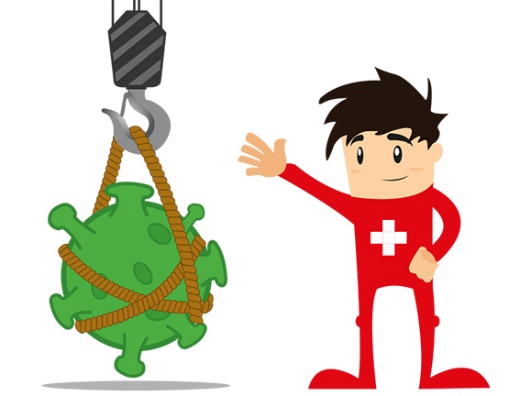 TT sind technische Massnahmen (z. B. Acrylglas, getrennte Arbeitsplätze, etc.).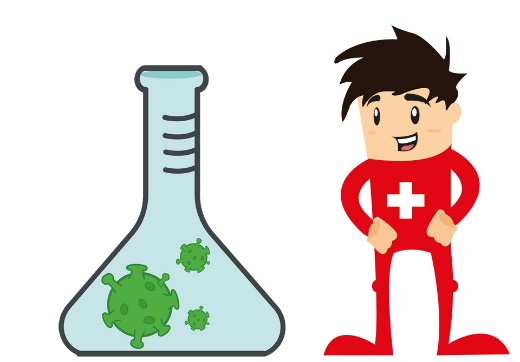 OO sind organisatorische Massnahmen (z. B. getrennte Teams, veränderte Schichtplanung).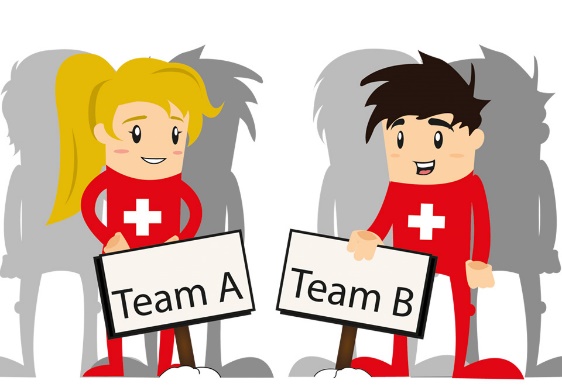 PP steht für persönliche Schutzmassnahmen (z. B. Gesichtsmasken, Handschuhe, etc.).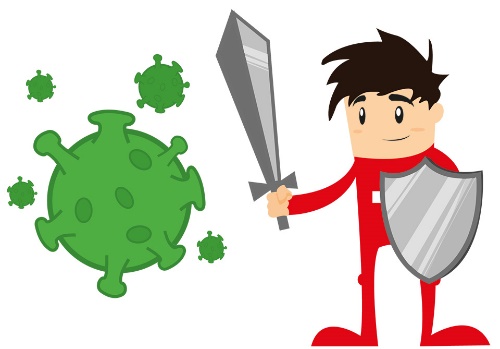 VorgabenUmsetzungsstandard2.1Alle Personen (Mitarbeiter/innen, Besucher/innen, Ratsuchende, Klient/innen etc.) waschen sich die Hände regelmässig mit Wasser und Seife, insbesondere zwischen Kontakten mit Gästen oder anderen Personen sowie vor und nach Pausen. An Arbeitsplätzen, wo dies nicht möglich ist, muss eine Händedesinfektion erfolgen.Bei Betreten des Gebäudes müssen sich alle Personen mit einem Desinfektionsmittelspender die Hände desinfizieren. Bestehen keine solchen Spender, müssen sie sich bei Ankunft die Hände mit Wasser und Seife waschen.Waschgelegenheit mit Wasser und Seife ist vorhanden. Zusätzlich kann beim Sekretariat Händedesinfektionsmittel bezogen werden. Desinfektionsmittelspender sind bei den geöffneten Haupteingängen aufgestellt, versehen mit einer schriftl. Aufforderung zur Händedesinfektion.Mitarbeitende sind instruiert.In jeder Toilettenanlage befinden sich eine ausreichende Menge an Flüssigseife und Papierhandtücher sowie ein Abfalleimer.2.2Händeschütteln vermeidenBesucher/innen werden mit genügendem Abstand begrüsst.2.3Anfassen von Oberflächen und Objekten vermeidenZur Verminderung von Kontaktflächen bleiben die Türen innerhalb des Gebäudes geöffnet (geschlossen sind Toilettentüren, Türen bei Sitzungen und Büros mit Durchzug).Besucher/innen werden beim Eingang abgeholt und direkt in den Sitzungsraum geführt (dabei 1.5 m Abstand beachten). Türen werden nur von den Mitarbeiter/innen geöffnet und geschlossen.Entfernen von unnötigen Gegenständen, welche angefasst werden können (z.B. Zeitschriften und Papiere) in Gemeinschaftsbereichen (Eingang, Garderobe, Korridor, Warteraum, Küche).Umgang mit Dokumenten: Allenfalls mit Handschuhen anfassen (Klare Kommunikation, warum dies notwendig ist, empfehlenswert).Kein Angebot von Getränken oder Kaffee. Entsprechende Gegenstände entfernen. Ausnahme: evtl. Einweg-Wasserflaschen zum Mitnehmen.Örtliche Schutzkonzepte beachten.VorgabenUmsetzungsstandard3.1Aufenthaltszonen sind klar markiertWartezonen (z.B. vor Empfang und anderen öffentlichen Bereichen, vor Druckern und Kaffeemaschinen, in Aufenthaltsräumen), Zonen zum Besprechen, Orte nur für Mitarbeitende etc. sind durch Bodenmarkierungen (farbiges Klebeband, Abstände) gekennzeichnet.Menschenansammlungen vor Gebäude oder Zimmern und in Korridoren müssen vermieden werden; kontrollierter / gestaffelter Einlass und Auslass.3.2Mindestdistanz von 1.5 m in Besprechungen, Beratungen, Sitzungen und weiteren Veranstaltungen ist gewährleistet Grundsatz: In den Warte-, Sitzungs- und Veranstaltungsräumen ist die totale Anzahl Personen auf 1 Person pro 2.25 m2 begrenzt. Räume sind entsprechend eingerichtet (Stühle in 1.5 m Distanz voneinander aufstellen). Maximale Anzahl der zugelassenen Personen / Räume ist publiziert. Sitzungen und Anlässe des Kirchgemeinderates geniessen Priorität. 1.5 m Distanz vor WC-Anlagen.3.3Personen an Arbeitsplätzen sind 1.5 m voneinander getrenntMitarbeitende arbeiten nach Möglichkeit alleine in den Büros. Weist ein Büro zwei oder mehr Arbeitsplätze auf, wird die Einsatzplanung an die Vorgabe der Einzelbelegung angepasst (z.B. Neubelegung Arbeitsplätze; Office-Splitting) oder es gelangen Plexiglastrennscheiben zur Anwendung. Besprechungen mit Besucher/innen finden nach Möglichkeit nur nach Terminvereinbarung statt (Verringerung der «Laufkundschaft»); Termine werden mit genügend zeitlicher Reserve vereinbart, um Wartezeiten und Begegnungen von Klienten zu vermeiden.Hinweis: Zur Vermeidung von Gefährdungen bereits bei Terminvereinbarungen Gesundheitszustand erfragen (v.a. Corona spezifische Symptome wie Fieber, Husten) oder Personen aus der Risikogruppe erfassen.In den Gängen werden keine Besprechungen durchgeführt oder andere Gespräche geführt, wenn der 1.5 m Mindestabstand nicht sichergestellt werden kann.3.4Die Mindestdistanz wird auch bei der Verpflegung eingehalten.Bei der Mittags- und Pausenverpflegung ist der Mindestabstand von 1.5 m einzuhalten (z.B. Verpflegung im Aussenbereich).3.5Die übrigen behördlichen Vorgaben zu den Verpflegungsanlässen werden eingehalten.Bei Verpflegungsanlässen ist der Mindestabstand von 1.5 m einzuhalten. Die Abgabe bez. die Entgegennahme der Verpflegung ist organisiert. (Essen verpackt abgeben, kein Nachfüllen der Getränke, mehrere Zonen für die Abgabe und die Rücknahme von Geschirr und Gläser und/oder Einweggeschirr). In Innenräumen ist in Bezug auf Anzahl Sitzplätze pro Tisch auf eine geeignete Separierung zu achten.Bei Veranstaltungen: Konsumation nur an Sitzplätzen, zudem zwingende Erhebung der Kontaktdaten (einschliesslich der Sitzplatznummern) bei Veranstaltungen in Innenräumen ohne Covid-19-Zertifikat-Zugangsbeschränkung. Keine Beschränkungen bei Konsumation im Freien sowie bei Veranstaltungen, an denen bei Personen ab 16 Jahren der Zugang auf Inhaber/innen des Covid-19-Zertifikats beschränkt ist.Zu den behördlichen Vorgaben vgl. Hilfestellung für die Kirchgemeinden, Kap. IV.B.3.6Die maximale Anzahl Besucher/innen im Gebäude ist limitiert Die anwesende Personenzahl ist den bestehenden Räumlichkeiten anzupassen. Die maximale Anzahl der Besucher/innen wird am Eingang angeschrieben. Dabei muss den bestehenden Handwaschmöglichkeiten Rechnung getragen werden.3.7Verkehrswege sind definiertDie Verkehrswege (z.B. Einbahnen zum Herumgehen) sind mit einem Leitsystem (Bodenmarkierung) definiertVorgabenUmsetzungsstandard3.9Kann die Mindestdistanz nicht eingehalten werden:Verwendung von Plexiglas oder anderen Trennwänden (mit oder ohne Aussparung für Dokumente) Tragen von Gesichtsmasken auch in nicht öffentlich zugänglichen InnenräumenKönnen diese Schutzmassnahmen nicht (umfassend) angewendet werden: Erfassen der Kontaktdaten der anwesenden / teilnehmenden Personen. Diese sind zur Datenbekanntgabe verpflichtet; Bei Familien oder anderen Teilnehmer- oder Besuchergruppen, die nachweislich untereinander bekannt sind, genügt die Erfassung der Kontaktdaten von nur einer Person.Halten sich in einem Arbeitsraum mehr als zwei Personen auf, müssen alle die Gesichtsmaske tragen (unabhängig von der Grösse des Raumes). Plexiglas/Trennwand und Tisch regelmässig reinigen.Instruktion zum korrekten Tragen der Masken.Können die Schutzmassnahmen nicht (umfassend) umgesetzt werden, sind die Teilnehmenden hierüber und über das damit verbundene Infektionsrisiko zu informieren. Das bedeutet auch, dass bei Auftreten eines positiven Falls alle Kontaktpersonen in Quarantäne müssen. Über das allfällige Erfordernis, Kontaktdaten zu erheben, ist ebenfalls zu informieren.Bei Erhebung der Kontaktdaten (insbes. Name, Vorname, Telefonnummer, vollständige Adresse, Geburtsdatum) auf Nachverfolgbarkeit achten, damit im Falle einer Erkrankung das nachfolgende Contact Tracing umgesetzt werden kann.3.10Sachgerechtes Arbeiten mit Materialien mit KörperkontaktWenn möglich Einwegmaterial verwenden; Arbeitswerkzeuge desinfizieren.3.11Verkürzung der Kontaktdauer und weitere SchutzmassnahmenKörperkontakt vermeiden; Wunden an den Fingern abdecken oder Schutzhandschuhe tragen; Händereinigung nach jedem Kontakt etc.VorgabenUmsetzungsstandard4.1Beachten der schweizerischen und allenfalls kantonalen MaskentragpflichtenVgl. hierzu Hilfestellung für die Kirchgemeinden, Kap. IV.B.Maskentragpflicht in öffentlich zugänglichen Innenräumen (Zonen mit Publikumsverkehr, z.B. Empfangsbereich und Sitzungszimmer); zudem am Arbeitsplatz, wenn dies vom Kirchgemeinderat besonders angeordnet ist (Auch geimpfte Personen sollten immer dann eine Maske tragen, wenn sie besonders gefährdete Personen treffen, die noch nicht geimpft sind).Evtl. Ausnahmen aus medizinischen Gründen möglich.Instruktion (u.a. zum korrekten Tragen) und Kontrolle.4.2Ausnahme von der Maskentragpflicht bei sitzender VerpflegungDie Maskentragpflicht in öffentlich zugänglichen Innenräumen ist bei der Verpflegung nur aufgehoben, wenn man an einem Tisch sitzt. Wenn sich die betreffende Person auf dem Weg zum Tisch befindet oder beispielsweise die Sanitärräume aufsucht, muss sie eine Gesichtsmaske tragen.4.3Ausnahme von der Maskentragpflicht während einer RedeDie Maskentragpflicht gilt nicht für auftretende Personen. Während einer Rede (z.B. in Kirchgemeindeversammlung) kann auf das Tragen einer Gesichtsmaske verzichtet werden. Es sind aber auch in diesem Fall Schutzvorrichtungen zu ergreifen, um einen wirkungsvollen Schutz vor einer Ansteckung zu erzielen (z.B. regelmässig lüften).VorgabenUmsetzungsstandard5.1Räume lüftenFür einen regelmässigen und ausreichenden Luftaustausch in Innenräumen sorgen (z.B. nach jeder Sitzung, bzw. mindestens 4 Mal täglich für ca. 10 Minuten lüften).5.2Oberflächen und Gegenstände regelmässig reinigenOberflächen und Gegenstände wie z. B. Arbeitsflächen, Tastaturen, Telefone, Drucker Arbeitswerkzeuge und Waschgelegenheiten mit einem handelsüblichen Reinigungsmittel reinigen, besonders bei gemeinsamer Nutzung. Vor und nach der Sitzung Tische, Stühle und berührte Arbeitsflächen desinfizieren.5.3Tassen, Gläser, Geschirr oder Utensilien nicht teilenEinweggeschirr und -becher verwenden; persönliches Geschirr nach jedem Gebrauch mit Wasser und Seife spülen.5.4Objekte, die von mehreren Personen angefasst werden, regelmässig reinigen und desinfizierenTürgriffe, Liftknöpfe, Treppengeländer, Kaffeemaschinen, Wasserspender und andere Gegenstände mit einem handelsüblichen Reinigungsmittel regelmässig reinigen bzw. desinfizieren.5.5Desinfektion von SitzungsräumenBei Sitzungsräumen wird vor und nach dem Anlass die Desinfektion sichergestellt.5.6Reinigung der WC-AnlageRegelmässige Reinigung und Desinfektion.5.7Abfall fachgerecht entsorgenRegelmässiges Leeren von Abfalleimern mit Einweghandschuhen (insbesondere bei Handwaschgelegenheit). Abfallsäcke nicht zusammendrücken und Anfassen vermeiden (Besen, Schaufel etc. verwenden; Handschuhe tragen und nach Gebrauch entsorgen). Entsorgen von gebrauchten Papiertaschentüchern in Abfallbehälter. Keine Verwendung von Stoffhandtüchern in Toilettenanlagen und den Küchen.5.8Externe ReinigungskraftFür entsprechende Instruktion sorgen, siehe Punkt 9.3.VorgabenUmsetzungsstandard6.1Besonders gefährdete Mitarbeitende schützenBesonders gefährdete Personen sollten im Homeoffice arbeiten; ist dies nicht «mit verhältnismässigem Aufwand möglich»: Anspruch auf vergleichbaren Schutz am Arbeitsplatz. 6.2Spezielle Räume für besonders gefährdete Mitarbeitende vorsehenWenn aus betrieblichen Gründen umsetzbar. Soweit möglich Aufgaben mit geringem Infektionsrisiko zuweisen oder andere Schutz-
massnahmen umsetzen.6.3Physische Direktkontakte vermeidenBesonders gefährdeten Besucher/innen: Kontakt und/oder Beratung per Video- oder Telefonkonferenz aufrechterhalten, sofern angebracht und gewünscht.VorgabenUmsetzungsstandard7.1Vor Infektion schützenKeine kranke Mitarbeitende arbeiten lassen; keine erkrankte Besucher/innen empfangen. Sofort nach Haus schicken (mit Gesichtsmaske ausgerüstet).VorgabenUmsetzungsstandard8.1Ausreichender Schutz der Mitarbeitenden beim Empfang gewährleistenEs ist eine Abtrennvorrichtung zu verwenden sowie ein Warteraum zu definieren.VorgabenUmsetzungsstandard9.1Mittels aktuellen BAG-Plakate informierenAushang der Schutzmassnahmen gemäss BAG beim Eingang; Toiletten sind mit einer Anleitung «Richtiges Händewaschen» versehen; weitere Aushänge 9.2Mitarbeiter/innen informierenInformation über zulässige Maximalpersonenanzahl für jeden Raum.Information der besonders gefährdeten Mitarbeiter/innen über Schutzmassnahmen; Information der Mitarbeiter/innen über Umgang mit besonders gefährdeten Personen.Weitere Informationen bezüglich der Covid-19-bedingten Verhaltensregeln. Information über Maskentragpflicht.Wenn betriebliches Testkonzept: Regelmässige Information über die Vorteile der Tests.9.3Besucher/innen informierenBei Terminvereinbarungen werden Besucher/innen und Klient/innen auf bestehende Schutzmassnahmen aufmerksam gemacht und gebeten, pünktlich zum Termin zu erscheinen, um Wartezeiten zu vermeiden.Bei Sitzungen bspw. sind die Sitzungsleitenden verpflichtet, externe Sitzungsteilnehmende auf geltende Vorschriften hinzuweisen. Information über Maskentragpflicht.Vgl. zudem Ziff. 3.6.VorgabenUmsetzungsstandard10.1Ausreichende Menge von Hygienematerialien sicherstellenBeschaffung und Bereitstellung von ausreichendem Hygienematerialien, insbesondere vonDesinfektionsmittel, Flüssigseife und Papierhandtüchern (für Hände),Reinigungsmittel (für Gegenstände und/oder Oberflächen), Bereitstellung von Abfallbehältern an geeigneten Standorten.Die Apotheken und das Erste Hilfe Material sind mit Schutzmasken, Handschuhe, Desinfektionsmittel und Beatmungsmasken ausgerüstetRegelmässig kontrollieren, auf genügenden Vorrat achten und nachfüllen.10.2Gesichtsmasken bereit stellen und verteilenBeschaffung und Bereitstellung von Gesichtsmasken, entsprechend den behördlichen Bestimmungen. Gesichtsmasken an Personen verteilen, die in der Einrichtung symptomatisch werden (inkl. in nicht öffentlich zugänglichen Räumen): Gebrauch für Heimweg respektive etwaige Warteperiode in der Einrichtung.10.3Desinfektion und Reinigung im Gebäude gewährleistenDesinfektion der Sitzungsräume vor und nach jeder Sitzung; übrige regelmässige Reinigung der Räumlichkeiten. Instruktion des Personals der Raumpflege.10.4Vorhandene Parkplätze unter besonderer Berücksichtigung der gefährdeten Personen bewirtschaftenMitarbeitenden, die im Gebäude arbeiten und zu Stosszeiten reisen müssen, ist nach Möglichkeit ein Parkplatz zur Verfügung zu stellen. Mitarbeitende sowie Besucher/innen mit Vorerkrankungen und gesundheitlichen Beeinträchtigungen geniessen bei der Vergabe von Parkplätzen Vorrang gegenüber anderen Personen.10.5Geeignete Büroarbeitsplätze vermittelnUnterstützung auf der Suche von geeigneten Büroarbeitsplätzen, welche das Einhalten der Distanzvorgaben ermöglichen.10.6Verantwortliche Person bezeichnenVerantwortliche Person ist für Einhaltung der Regeln verantwortlich und setzt diese auch durch.10.7Wenn betriebliches Testkonzept: Testmaterial und Abläufe organisierenMitarbeitende müssen einen einfachen Zugang haben und sich mindestens einmal pro Woche testen lassen können. Vgl. zur Information zudem Ziff. 9.2.VorgabenUmsetzungsstandard11.1Veranstaltungen bezeichnen, bei denen Personen ab 16 Jahren Inhaber/innen eines Covid-19-Zertifikats sein müssenBeschluss des Kirchgemeinderates (mit Delegationsmöglichkeit). Kein Zertifikatseinsatz für Bereiche des alltäglichen Lebens (u.a. Arbeit- und Ausbildungsstätten); ebenfalls nicht bei Beratungsangeboten (sog. «grüner Bereich»). Des Weitern nicht zugelassen für Gottesdienste und anderen Veranstaltungen mit kultischem Schwerpunkt.11.2Information der Besucher/innen und Teilnehmenden über das Zertifikatserfordernis sowie die geltende Hygiene- und VerhaltensmassnahmenHinweis bei der Bewerbung der Veranstaltung; besondere Plakate im Eingangsbereich o.ä.11.3Geordnete und lückenlose Zugangskontrolle gewährleistenEingangskontrolle: Den Teilnehmenden wird der Zugang in die Einrichtung nur gewährt, wenn sie ein Covid-19-Zertifikat vorweisen können (in Papierform oder mittels «COVID Certificate»-App).Vor Eingangskontrolle Menschenansammlungen vermeiden und auf ausreichende Distanz achten (vgl. Ziff. 3).Schulung der Mitarbeitenden zu den Zugangskontrollen.11.4Umfassende Zertifizierung als Voraussetzung zur Aufhebung der Maskentragpflicht in InnenräumenSämtliche vor Ort tätige Personen, welche Kontakt haben zu Gästen, Kund/innen und Besucher/innen, müssen ein Zertifikat vorweisen können, ansonsten gilt in Innenbereichen für alle die Maskentragpflicht.11.5Einhaltung der HygienemassnahmenInsbesondere Bereitstellung von Desinfektionsmitteln, periodische Reinigungen, Lüftung: vgl. Ziff. 2 und 5.Link12.1Muster-Schutzkonzept der Schweizerischen Vereinigung für Erwachsenenbildung – SVEBhttps://alice.ch/de/ Vorlage für individualisierbare Schutzkonzepte unter demselben Link abrufbar.12.2.Schutzkonzept der Schweizerischen Chorvereinigunghttps://www.usc-scv.ch/ 12.3.Rahmenschutzkonzept des Dachverbands für Kinder- und Jugendarbeit (DOJ)https://doj.ch/ VorgabenUmsetzungsstandard13.113.2